КОНСУЛЬТАЦИЯ ДЛЯ РОДИТЕЛЕЙ: "КАК ВОСПИТАТЬ МАЛЕНЬКОГО ПАТРИОТА". 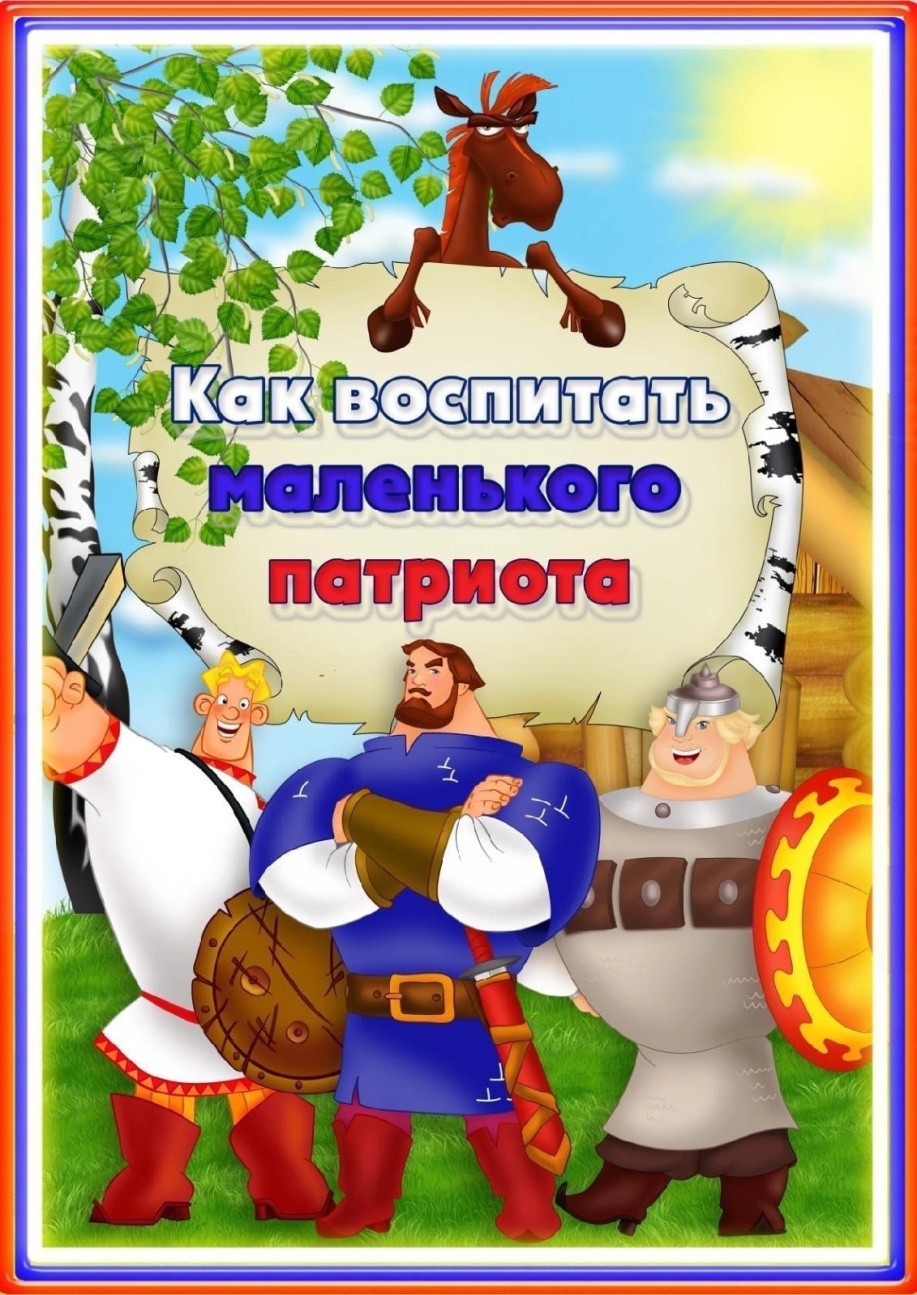 подготовила воспитатель Соловьева М.Ю. 24.11.2023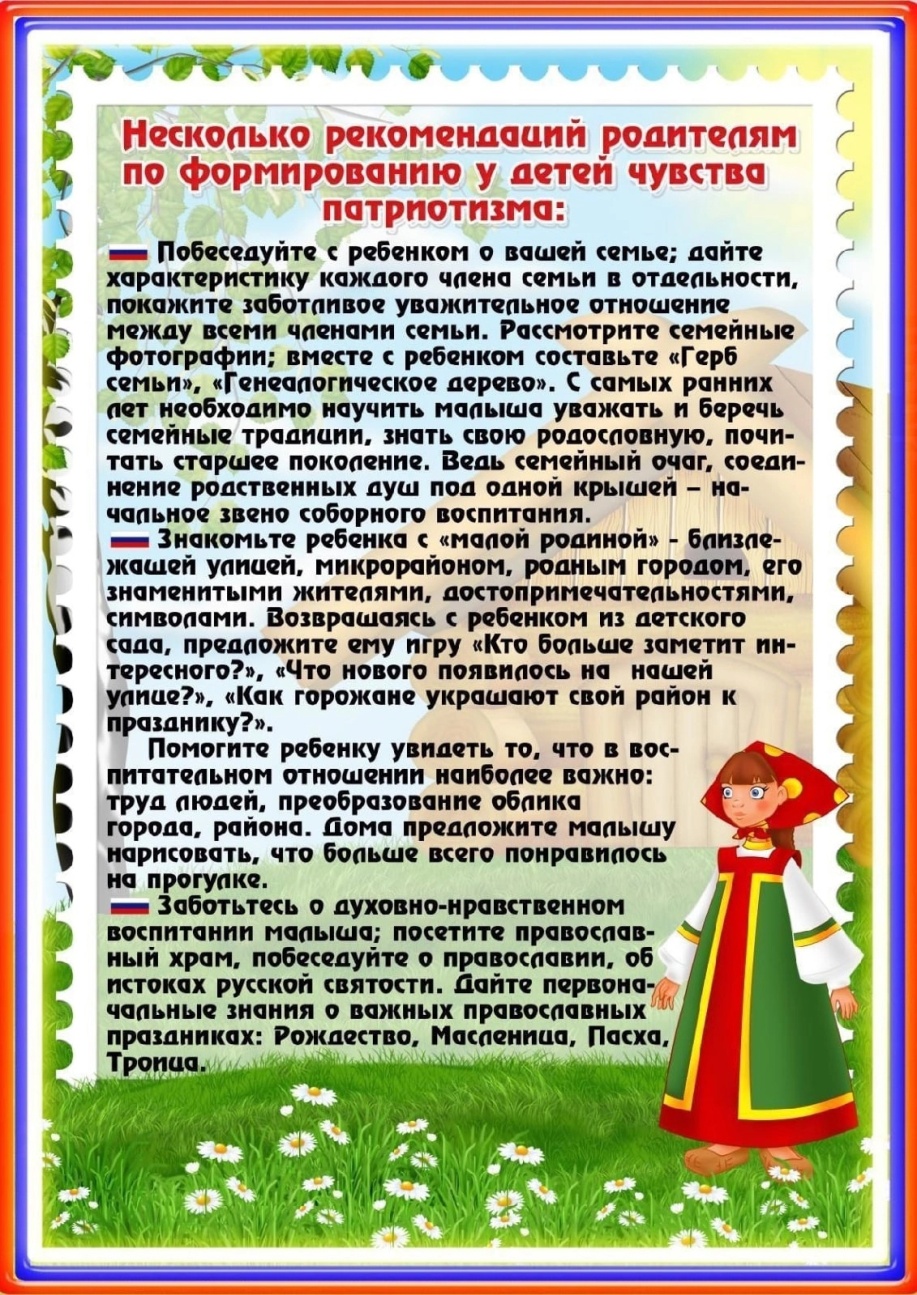 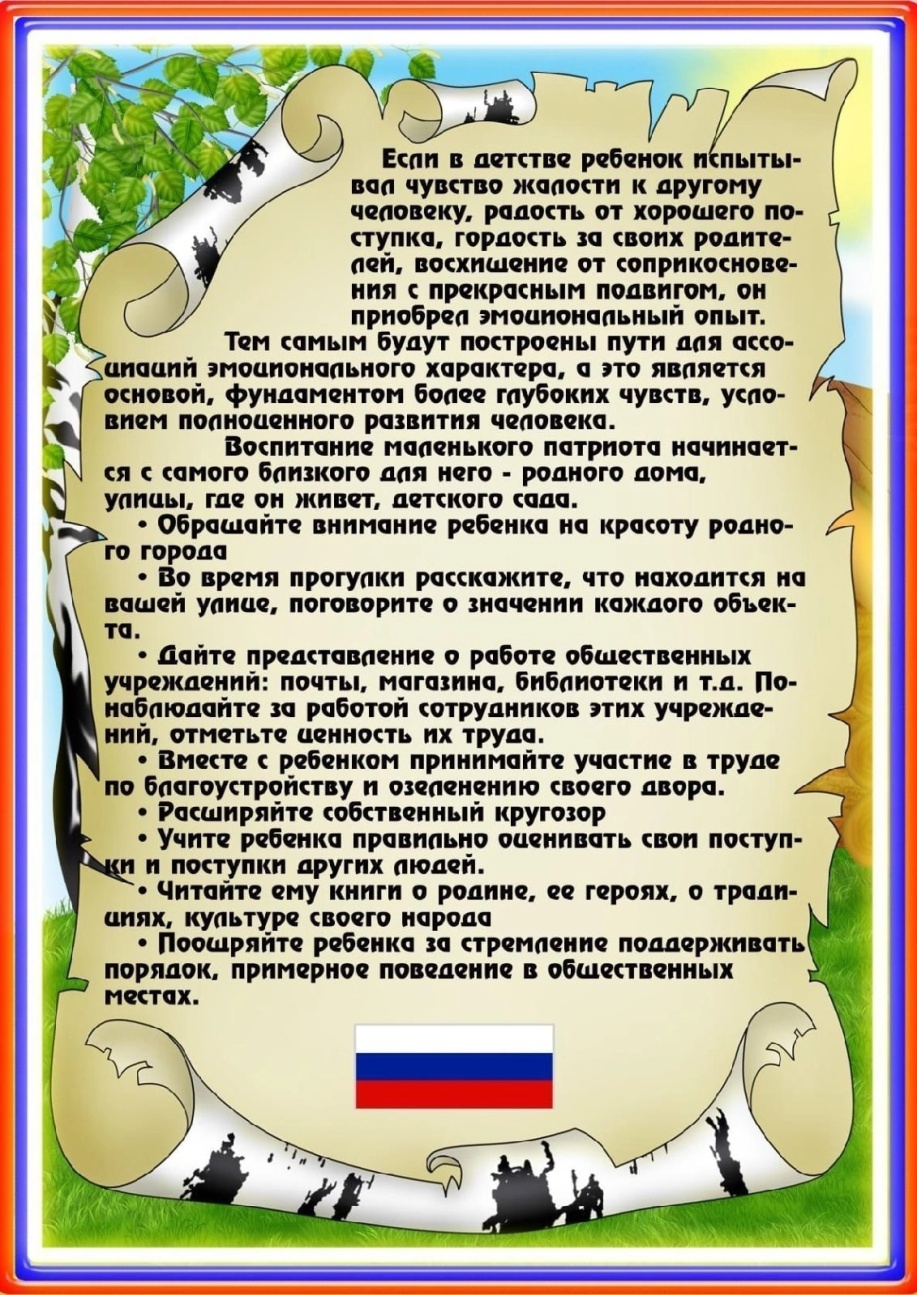 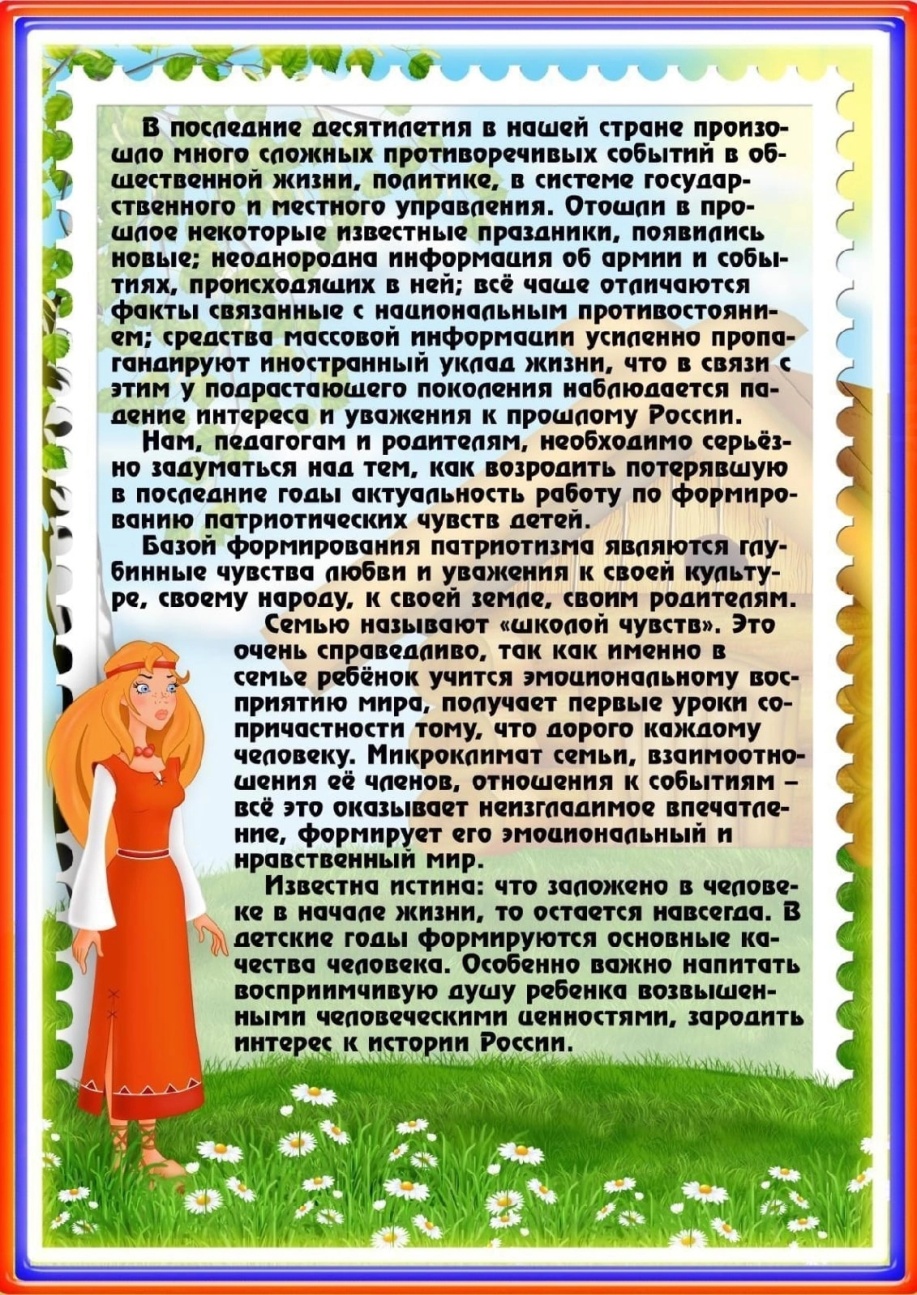 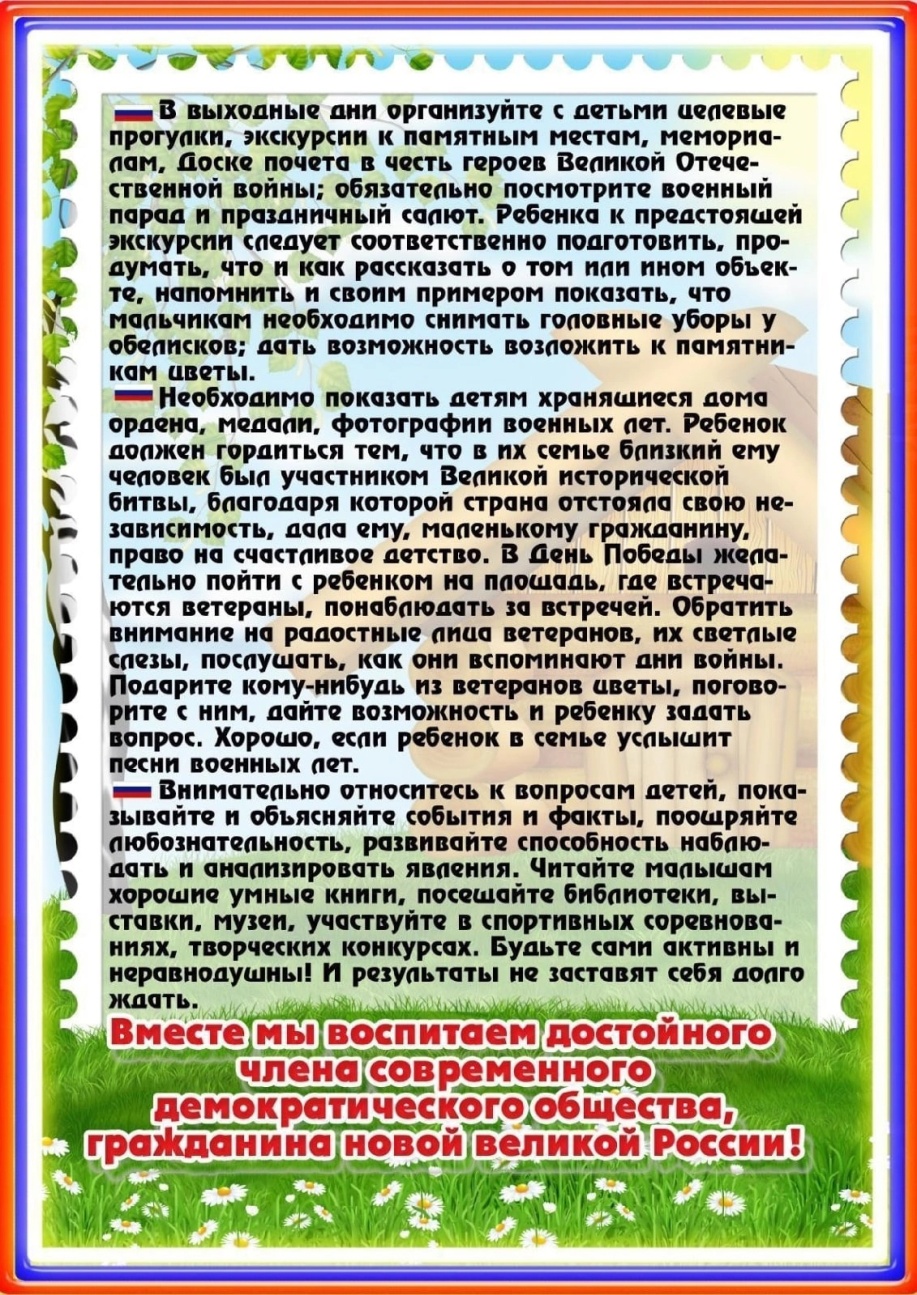 